Международные исследования в области образования.В настоящее время в России реализуется  Государственная программа Российской Федерации "Развитие образования». Программа призвана обеспечить высокое качество российского образования в соответствии с меняющимися запросами населения и перспективными задачами развития российского общества и экономики. Необходимым условием для формирования инновационной экономики является модернизация системы образования, являющейся основой динамичного экономического роста и социального развития общества, фактором благополучия граждан и безопасности страны.Развитие системы общего образования предусматривает индивидуализацию, ориентацию на практические навыки и фундаментальные умения.Одним из целевых ориентиров в развитии образования является усиление позиций российского образования на мировом рынке образовательных услуг, а также обеспечение условий, при которых показатели качества образования в российских образовательных учреждениях будут находиться в начале рейтинг - листа результатов международных исследований (перспективный план – войти в десятку лидеров).Повышение конкурентоспособности российского образования станет критерием его высокого качества, а также обеспечит позиционирование России как одного из лидеров в области  образовательных услуг.Существенную роль в оценке качества российского образования играют международные сравнительные исследования, результаты которых позволяют выявить особенности подготовки российских школьников по сравнению с школьниками других стран в части овладения важными, признанными на международном уровне компетенциями: читательской, математической и естественно – научной грамотностью. Полученная в результате данных исследований информация позволяет судить о качестве образования в нашей стране и ее относительном положении в мировой системе образования. Современные технологии мониторинговых исследований качества образования позволяют  повысить объективность и педагогическую эффективность проводимых исследований на федеральном и региональном уровнях		Международные исследования в области образования  позволяют выявить и сравнить состояние и изменения, происходящие в системах образования в разных странах, и оценить эффективность стратегических решений в области образования. И они носят сравнительный характер.    	В настоящее время Российские школьники участвуют в нескольких международных исследованиях качества образования и успехов школьников по отдельным предметам. 3 основных исследования: PIRLS, TIMSS, PISA.PIRLS (Международное исследование качества чтения и понимания текста). 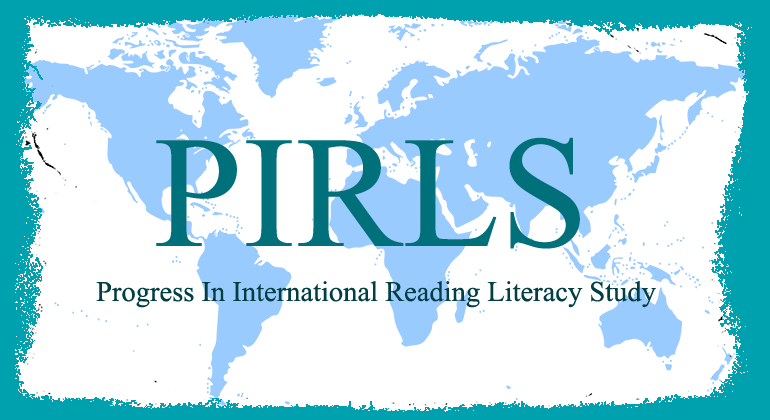  В PIRLS в разное время участвовали от 35 до 50 стран. Исследование проводится с целью сравнения уровня и качества чтения и понимания текста учащимися начальной школы  Результативность: в последних трех исследованиях Россия входит в тройку (даже двойку) лидеров.TIMSS (Международное исследование качества математического и естественнонаучного школьного образования).  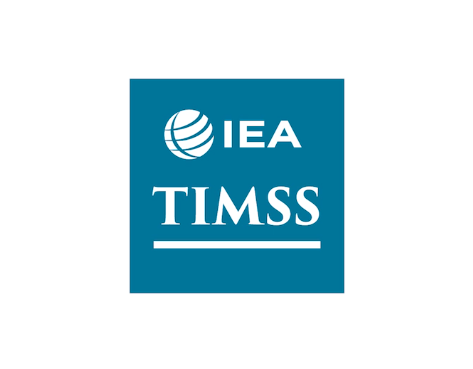 В исследовании участвуют более 60 стран. Результативность: в последних трех исследованиях Россия уверенно входит в десятку лидеров.И, наконец, PISA – основной предмет нашего внимания - международное сравнительное исследование качества общего образования. 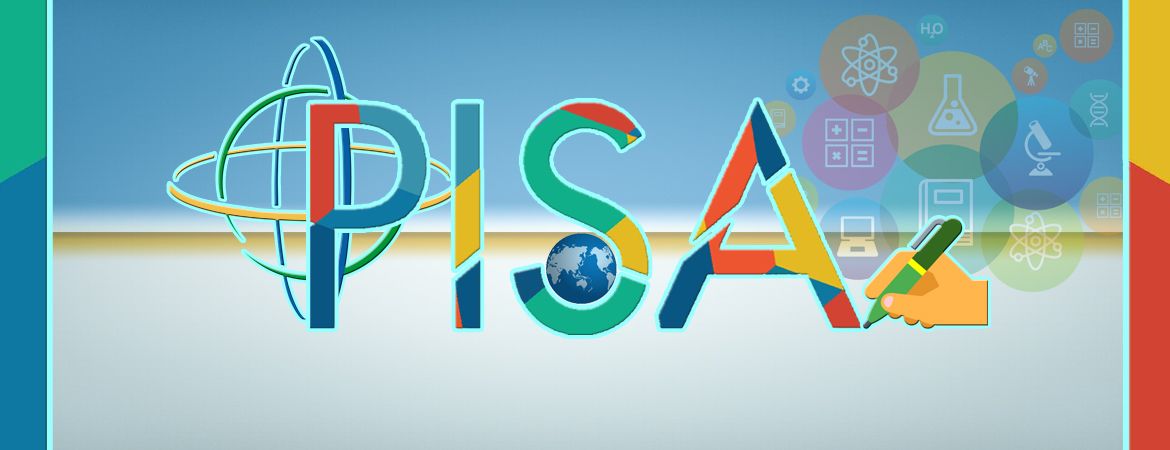 Как вы видите, PISA позволяет определить способность учащихся  использовать  приобретенные в школе знания в различных жизненных ситуациях. 	Основной целью исследования PISA является оценка образовательных достижений учащихся 15-летнего возраста. Почему для анализа выбраны знания именно 15-летних подростков? Потому что многие страны именно к этому возрасту завершают программы обязательного (среднего) образования, поэтому можно условно считать приблизительно одинаковым объем полученных учениками знаний.

	Ключевой вопрос исследования: «Обладают ли учащиеся 15-летнего возраста, получившие общее обязательное образование, знаниями и умениями, необходимыми им для полноценного функционирования в обществе?»	Обратите внимание: данное исследование направлено не на определение уровня освоения школьных программ (т.е. не проверяется знание предмета), а на оценку способности учащихся применять полученные в школе знания и умения в жизненных ситуациях (т.е. можете ли вы, учащиеся, справиться с жизненной ситуацией, применив опыт и знания, полученные на уроках).	Страны мира  используют результаты международных исследований для реформирования системы образования -  вот почему более 60 государств принимают участие в сравнительном исследовании PISA. Кроме того, результаты исследований помогают понять систему образования в стране в сравнении с другими странами.			Результаты PISA — это результаты владения новыми важными компетенциями, от которых зависит успех, реализация творческого потенциала и полноценное взаимодействие с обществом: в PISA оценивается не объем знаний, а их качество.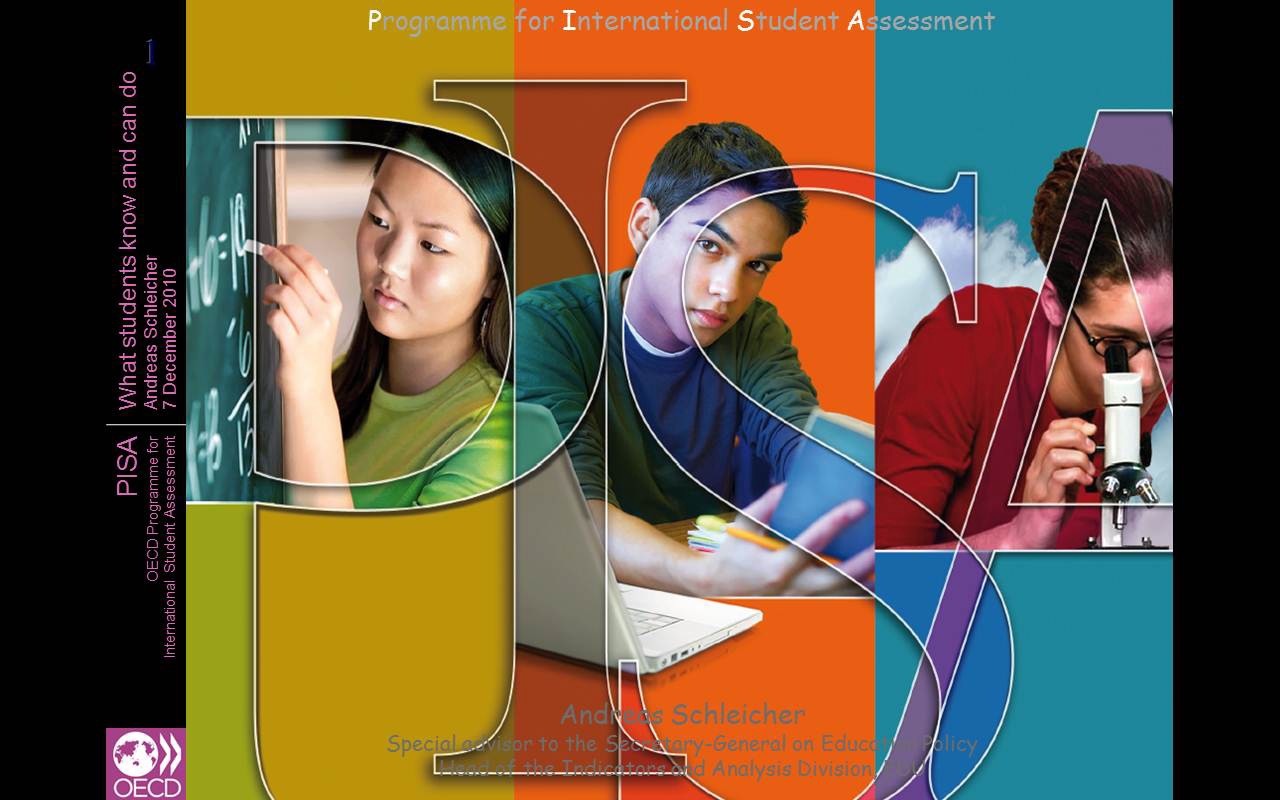 	Анализируя итоговые результаты исследований можно прийти к выводу, что имея неплохие, а зачастую даже отличные теоретические знания, учащиеся не могут применить их на практике. То есть теория далека от практики. Учащиеся сталкиваются с нестандартной формулировкой заданий, теряются в нестандартных ситуациях (при решении заданий с избыточным или недостаточным условием), им не хватает практического опыта применения полученных знаний. Также сказывается отсутствие  критического мышления, обучающиеся редко проявляют инициативу и креативность мышления. Для обучающихся  привычнее типичные, четко сформулированные задания единой направленности. Конечно исследования не дают полную картину учебной подготовки школьников в сравнении с задачами образования, но позволяют выявить сильные и слабые стороны российского образования и наметить пути эффективного достижения поставленных целей.   Кроме того, исследования дают информацию о состоянии образования, позволяют соотносить планируемые и достигнутые результаты, выявлять на этой основе наиболее существенные проблемы, требующие решения.Исследование PISA ставит своей целью проверку наличия практических, прикладных  умений, то есть подготовку к реальной  жизни, что отличает его от других международных исследований, основной целью которых является  проверка предметных знаний и умений с помощью выполнения учебных заданий, практически  не связанных с реальной жизнью.Важным условием успешности обучающихся становится  не только наличие теоретических знаний, но и умение применять их в незнакомой ситуации, при решении практико – ориентированных, метапредметных  заданий. В 2020 году  задания в формате PISA вошли в  ОГЭ по математике. Также планируется введение подобных заданий в ЕГЭ. Таким образом,  участие в международных исследованиях позволяет решить следующие задачи: оценить влияние  мировых тенденций на развитии Российского образования; определить реальный уровень соответствия содержания  математического образования с планируемыми результатами;  понять, отвечают ли современному содержанию образования учебники, учебные планы, методические пособия, уровень подготовки учителей? житейских ситуациях. В итоге, дается ответ на вопрос: хватает ли молодым людям знаний и умений для полноценной жизни в современном обществе и могут ли они решать задачи, с которыми придется сталкиваться в разных сферах деятельности, общения и социальных отношений.Показателями результатов обучения выступают не степень освоения учебных программ, а способность применять предметные знания и умения в ситуациях, требующих обобщать, размышлять, делать выводы, принимать решения и продуктивно действовать. Хочется надеяться, что модернизация современного  образования будет опираться на опыт работы отечественной школы в прошлом и в настоящем; сохранять все позитивные традиции и достижения российской школы, заимствовать из зарубежной школы всё лучшее и применимое  в современных условиях.Спасибо за внимание!


